Name 		TotalCircle the odd word out.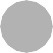 Complete with a / an / some or any.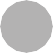 There is                        butter on the table and                        milk in the fridge.Is there                        tea in the cup?My mother wants                        bag of sugar.Would you like                        orange?There aren’t                        kiwis in the bag.Complete with the Past Simple of the verbs.Last Saturday I (1)                                to the museum with my family. 
We (2)                                at eight o’clock. We (3)                                breakfast 
and we left. We (4)                                many things at the museum. 
I (5)                                the mummies! I (6)                                any photos because I (7)                                my camera with me. After the museum, we (8)                                lunch at an Italian restaurant. It (9)                                a wonderful day! What 
(10)              you                                at the weekend?What does the woman want from the supermarket? Listen and circle.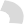 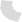 a box / two boxes of cerealsome peaches / pearssome / no buttertwo / ten bars of chocolateno / nine bags of crispsLook and write what the children are doing.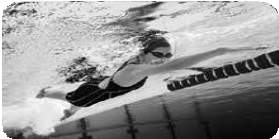 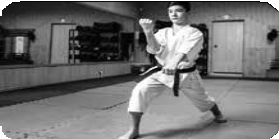 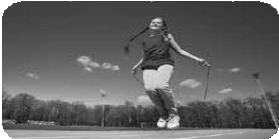 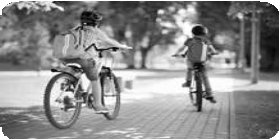 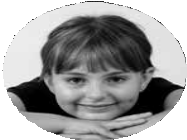 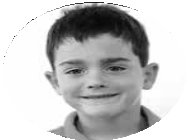 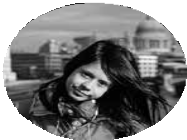 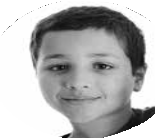 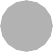 1.  	2.  	3.  	4.  	Put the dialogue in order. Write (1-7).Yes, that’s right. But I like it here in the UK. How often do you come to the ice-skating rink?From the USA.Wow! I come twice a week too. On Mondays and Fridays.Hello, I’m John.Oh, so you’re American!Well, I come twice a week. On Mondays and Thursdays.Hi! Where are you from, John?Write about what you always, usually, never do at the weekend.1.  	2.  	3.  	